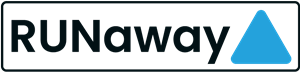 VersenyszabályzatÁLTALÁNOS RENDELKEZÉSEKAz instant egy bármikor teljesíthető virtuális verseny, ami megszabott útvonalon, nevezés ellenében teljesíthető, a résztvevők pedig felkerülnek egy közös eredménylistára, így teljesítéseik összehasonlíthatóvá válnak. A futások nem teljesíthetőek bárhol, csak a kijelölt útvonalakon, a teljesítés igazolása nálunk QR kódok beolvasásával valósul meg.Jelentkező regisztrációkor automatikusan elfogadja az aktuális versenyszabályzatot és a honlapon közzétett szabályokat.A QR kódos futás egy önellátó sportesemény, minden felmerülő problémára önállóan kell a versenyzőnek felkészülni – időjárásnak megfelelő ruházat, útközbeni folyadékpótlás.Versenyző tudomásul veszi, hogy a verseny közúton zajlik, a vonatkozó KRESZ szabályok mindenhol érvényesek, a pálya biztonságos teljesítése versenyző egyéni felelőssége, szerevező semmilyen kihágásért nem tehető felelőssé.Szervező nem felel az esetlegesen bekövetkező balesetekért, károkért, ahogy azért sem, hogy a rendszert rendeltetésszerűen használják.Tilos a verseny teljesítése alkohol – vagy kábítószer hatása alatt, nem javasoljuk betegen vagy rossz fizikai állapotban.A TELJESÍTÉS SZABÁLYAIA versenyen bármelyik 18. évét betöltött személy elindulhat. 18 év alatti személy szülői felügyelettel vehet részt a versenyen.A teljesítés módja a QR  kódok megfelelő sorrendben történő beolvasása -regisztrációt követően - a megadott teljesítési időszakon belül. A teljesítés az összes QR kód beolvasásával válik érvényessé, a QR kódok helyei az eseményleírásban találhatók. Sikeres teljesítés esetén versenyző neve felkerül az eredménylistára.A dobogós helyezések esetén versenyszervező szúrópróbaszerűen bekérheti a teljesítés trackjét. Ugyanez érvényes csalás gyanújának felmerülése esetén is.A futóazonosító egy hatjegyű szám, amit nevezéskor generál a rendszer egyedileg, csak neked és jóváírás után válik aktivvá. Ezt a számsort kell majd a teljesítésed során a QR kódoknál beírnod. Vigyázz, ezt a számsort ne add ki senki részére, ez a te egyedi azonosítód, amivel a versenyt teljesíteni tudod és ami alapján az eredménylistára felkerülsz. Egy azonosító egy teljesítéshez tartozik, ha újra futsz, új azonosítót kapsz.A teljesítéshez szükség van nevezésre és egy mobiltelefonra, működő mobilinternettel. A telefonodra előzetesen tölts le egy QR kód olvasó applikációt (mi a "QR kódolvasó" nevűt használjuk és eddig mindenhol működött eddig), ezzel tudod majd beolvasni az ellenőrzőpontokon a QR kódokat. Érvénytelen teljesítés, ha a kijelölt pálya útvonalát versenyző elvéti/szándékosan leváhja vagy valamelyik QR kódot nem olvassa be.